 Lesmateriaal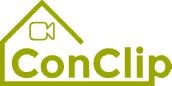 ConClip 4 • Isolatie – correct isoleren van de dakopstandOver ConClipsConClips zijn korte videoclips (3 tot 4 minuten) over de juiste uitvoering van bouwdetails en installatiedelen in passiefhuizen. ConClips zijn eenvoudig begrijpbare multimediale hulpmiddelen die arbeiders vaardigheden bijleren en kunnen daardoor geïntegreerd worden in beroepsonderwijs en voortgezette opleidingen.Het lesmateriaal is voor docenten en andere experts een basis om de ConClips te gebruiken bij het les geven die uitgebreid kan worden naar hun eigen wensen.ConClips: The making ofElke ConClip belicht een specifiek werkproces.Een arbeider voert het werkproces uit in verschillende stappen op een realistisch 1:1 model van de werkomgeving.Een spreker buiten beeld geeft korte, begrijpbare uitleg bij de werkstappen.Daarnaast verschijnen de belangrijkste werkstappen en termen (sleutelwoorden) als tekst invoegingen.Op het einde worden de belangrijkste stappen en sleutelwoorden herhaald.DidactiekOp de volgende bladzijde vind je extra informative bij de videoclip, onderverdeeld in de volgende categorieën:Het werkproces zoals getoond in de video is onderverdeeld in een opeenvolging van begrijpbare stappenDe stappen worden op 3 niveaus toegelicht:Wat wordt er gedaan?Hoe wordt het gedaan?Waarom wordt het gedaan?Een aantal sleutelwoorden die relevant zijn voor het werkproces worden geïntroduceerd en gedefinieerd.Voeg gerust inhoud toe die relevant is voor jouw lessen – bv. trefwoorden om iets uit te leggen (Waarom moet iets op een bepaalde manier uitgevoerd worden?) of sleutelwoorden en hun definitie.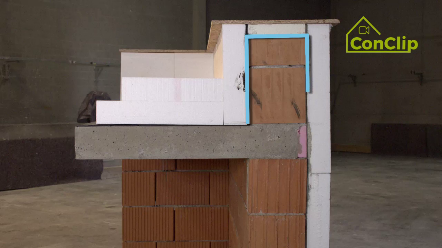 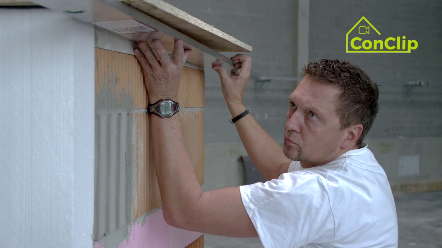 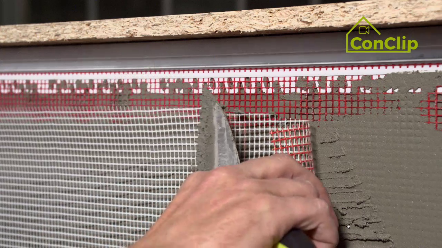 werkproces stappenwerkproces stappenwerkproces stappenWat wordt er gedaanhoe wordt het gedaan?waarom wordt het gedaan?Isolatie – correct isoleren van de dakopstandIsolatie – correct isoleren van de dakopstandIsolatie – correct isoleren van de dakopstandDe muur isoleren tot bovenaanVoor de voorlaatste rij isolatieplaten geplaatst wordt, markeer je de laatste rij isolatieplatenDe muur isoleren tot bovenaanDe isolatieplaten snijden langse de markeringDe muur isoleren tot bovenaanPlaats een voorgecomprimeerde zwelband tussen de bovenzijde van de dakopstand en de isolatie: De plaats van de zwelband is aangeduid op de overstekende dakrand (deze wordt bevestigd op de voorzijde van de isolatieplaat).Kleefmortel aanbrengen op het volledige oppervlak van de laatste rij isolatieplatenDe kllefmortel aanbrengen op zowel de isolatieplaten, als op de muur Kleefmortel aanbrengen op het volledige oppervlak van de laatste rij isolatieplatenDe kleefmortel wordt op het ene oppervlak vertical aangebracht en horizontaal op het andereEen passend profiel bovenaan de gevel plaatsenHet profiel voorkomt het indringen van water achter de isolatieDe gevel afwerkenWachten tot de mortel voldoende droog isDe gevel afwerkenHet aansluitprofiel inwerkenIsolatie – correct isoleren van de dakopstand: sleutelwoordenIsolatie – correct isoleren van de dakopstand: sleutelwoordenIsolatieVooral in klimaten met een verwarmingsvraag moet de volledige gebouwschil goed geïsoleerd worden. De gebouwschil bestaat uit alle gebouwonderdelen die de buiten- van de binnenzijde scheiden. Hierdoor wordt een comfortabel binnenklimaat gecreëerd, onafhankelijk van de weersomstandigheden buiten.DakopstandDe dakopstand is de verhoogde dakrand van een plat dak, waar het plat dak aansluit op een buitenmuur.